公司代码：                      　　　　　　　　　          　公司简称：Guangshen Railway Company Limited（于中华人民共和国注册成立之股份有限公司）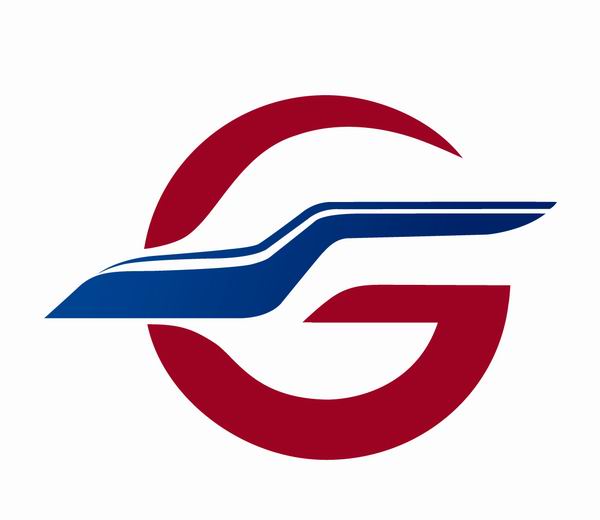 2023年半年度报告(A股)2023年8月29日重要提示目 录第一节	释义	4第二节	公司简介和主要财务指标	4第三节	董事会报告（含管理层讨论与分析）	7第四节	公司治理	13第五节	环境与社会责任	16第六节	重要事项	17第七节	股份变动及股东情况	20第八节	优先股相关情况	22第九节	债券相关情况	22第十节	财务报告	23释义在本报告书中，除非文义另有所指，下列词语具有如下含义：公司简介和主要财务指标公司主要会计数据和财务指标主要会计数据单位：  币种：主要财务指标境内外会计准则下会计数据差异董事会报告（含管理层讨论与分析）经营成果分析利润表及现金流量表相关科目变动分析表收入分析客运客运是本公司最主要的运输业务，包括广深城际列车（含广州东至潮汕跨线动车组）、长途车和过港直通车运输业务。下表所列为本期客运收入及旅客发送量与上年同期之比较：客运收入和旅客发送量增长的主要原因为：报告期内，随着外部经营环境的持续改善、深港口岸陆续恢复正常通关以及过港直通车恢复开行，公司管内各车站的旅客发送量同比明显回升，客运收入随之增加。货运货运是本公司重要的运输业务。下表所列为本期货运收入及货物发送量与上年同期之比较：货运收入和货物发送量增长的主要原因为：报告期内，随着外部经营环境的持续改善，铁路货运市场需求保持稳定，公司管内各车站的货物发送量同比稳步增加，货运收入随之增加。路网清算及其他运输服务公司提供的路网清算及其他运输服务主要包括客货运路网清算、提供铁路运营、机客车租赁、乘务服务以及行包运输等服务项目。下表所列为本期路网清算及其他运输服务收入与上年同期之比较：路网清算服务收入增长的主要原因为：报告期内，随着铁路客运市场需求持续回升，由其他铁路公司组织开行至公司管内各车站的旅客列车对数同比增加，公司收取的路网清算服务收入随之增加。铁路运营服务收入增长的主要原因为：报告期内，随着铁路客运市场需求持续回升，公司为其他铁路公司提供的铁路运营服务工作量同比增加，公司收取的铁路运营服务收入随之增加。其他业务公司其它业务主要包括列车维修、列车餐饮、租赁、存料及供应品销售、商品销售及其他与铁路运输有关的业务。2023年上半年，其他业务收入为人民币6.33亿元，较上年同期的人民币4.36亿元增长45.03%，增长的主要原因为：(a)报告期内新增车站及客车吸污、委托代办工程施工等业务清算收入；(b)报告期内列车开行对数以及旅客发送量增加，相应的列车维修、列车餐饮和商品销售等收入同比增加。成本分析单位：元   币种：人民币主营业务成本增加的主要原因为：(1)报告期内公司组织开行的列车对数增加以及为其他铁路公司提供的铁路运营服务工作量增加，相应的设备租赁及服务费、物料及水电消耗、维修费用、旅客服务费和其他运输支出同比增加；(2)报告期内员工基本工资调整、各项社会保险和住房公积金等附加费的缴费基数提高，相应的工资及福利支出同比增加；(3)报告期内固定资产原值增加，相应计提的固定资产折旧同比增加。其他业务成本增加的主要原因为：报告期内新增车站及客车吸污、委托代办工程施工等清算业务，以及列车维修、列车餐饮和商品销售等业务量增加，相应的业务支出同比增加。费用单位：元   币种：人民币现金流量单位：元   币种：人民币资产、负债情况分析投资状况分析报告期内，公司不存在单个子公司的净利润或单个参股公司的投资收益对公司净利润影响达到10%以上的情况。2023年下半年公司经营环境和重点经营工作展望2023年下半年，中国经济虽然面临一些困难和挑战，但相信在党中央、国务院的坚强领导下，随着国家推动经济持续回升向好一系列政策措施的落地实施，下半年中国经济整体运行有望保持向好发展态势，铁路运输市场需求尤其是客运市场需求亦将持续回升。面对有利经营环境，本公司将以习近平新时代中国特色社会主义思想为指导，坚决落实党中央、国务院的决策部署，紧密围绕公司年度经营目标，坚持稳中求进工作总基调，聚焦公司高质量发展，全力做好生产安全、客货运输、经营管理和党的建设等各项工作，为勇当服务和支撑中国式现代化建设的“火车头”贡献更多铁路力量。2023年下半年，公司将重点做好以下几个方面的工作：（一）生产安全方面：坚持预防为主、防治结合，一方面持续深化标准化规范化建设、安全思想认知建设，从严务实加强安全治理体系和治理能力现代化建设；另一方面深入推进安全专项整治行动，深入开展安全生产大检查，集中整治安全隐患。（二）客货运输方面：一是充分利用铁路客流持续回升、过港直通车恢复开行的时机，积极加强市场宣传和客运营销，及时根据客流合理安排运力，优化调整运输组织，加快公司客运业务的恢复；二是继续实施铁路运输供给侧结构性改革，积极适应市场需要，发挥铁路优势，创新“公铁联运”产品，深入推进“公转铁”；三是持续提升客货运体系的供需适配性，不断升级产品结构、提高服务品质。（三）经营管理方面：一是加强全面预算管理，继续建立覆盖各专业系统和各单位的预算管理体系，实现全成本全口径全过程预算管控；二是持续深化节支降耗，严控非生产性项目支出规模，严格业务外包管理；三是充分利用各级政府扶持政策，积极争取各项税收优惠，促进公司降本增效。其他披露事项公司治理公司治理概况公司自1996年上市以来，按照境内外有关《上市规则》和监管要求，结合公司实际，不断完善公司治理结构，健全内部管理和控制制度，加强信息披露，规范公司运作。公司股东大会、董事会、监事会权责分明、各司其职，决策独立、高效、透明。目前公司治理结构的实际情况与公司股票上市地监管机构有关上市公司治理的规范性文件不存在明显差异。报告期内，公司根据境内外证券监管机构对上市公司内部控制工作的有关要求，完成了2022年度内部控制自我评价及其审计工作，对第十届董事会、第十届监事会进行了换届选举，保证了公司健康、可持续发展。报告期内，鉴于国家铁路实行高度集中、统一指挥的运输管理体制，广铁集团在行使法律、行政法规授予的行业主管行政职能过程中，需获取公司有关财务信息，由公司于报告期内向其提供月度财务速报数据。对此，公司认真按照《内幕信息及知情人管理制度》的规定，加强对未公开信息的管理，及时提醒股东履行信息保密义务并防范内幕交易。公司治理的完善是一项长期的系统工程，需要持续地改进和提高。公司将一如既往地积极根据有关规定及时更新完善公司内部制度，及时发现问题解决问题，夯实管理基础，不断提高公司规范运作意识和治理水平，以促进公司的规范健康和可持续发展。半年度拟定的利润分配预案、公积金转增股本预案公司股权激励计划、员工持股计划或其他员工激励措施的情况及其影响遵守《企业管治守则》的情况报告期内，据公司及其董事所知，公司已符合联交所《上市规则》附录十四《企业管治守则》所载之有关守则条文，未出现重大偏离或违反的情形。同时，公司已应用《企业管治守则》列载的原则于企业管治架构及常规内。董事会董事会现时由九位成员组成，其中三位为独立非执行董事。执行董事在铁路行业拥有多年经验，而独立非执行董事来自各行业，拥有不同背景和丰富经验，具备适当的会计或相关的专业资格。董事会下设审核委员会、薪酬委员会和提名委员会，藉此监察公司有关方面的事务。每个委员会有特定职权范围，并会定期向董事会汇报及提出建议。审核委员会审核委员会成员由董事会委任，现由三位独立非执行董事组成，分别为汤小凡先生（审核委员会主席）、邱自龙先生和王琴女士，均具备合适的学历和专业资格或相关的财务管理才能。公司董事会秘书唐向东先生任审核委员会秘书。按照公司《审核委员会工作条例》的规定，审核委员会的主要职责包括但不限于审查公司及附属公司的财务表现，确定有关审计的性质及范围，以及监督公司内部控制建设和遵循有关法规的情况。审核委员会还会讨论由内部审计、外聘核数师及监管机构所提出之各项建议，以确保所有合适的审核建议均已实行。审核委员会已获得公司的充足资源以履行其职务。公司2023年半年度报告（包括截至2023年6月30日止6个月期间未经审计的半年度财务报表）已经审核委员会审阅。薪酬委员会公司薪酬委员会成员由董事会委任，现由三位独立非执行董事及两位执行董事组成，分别为武勇先生、胡酃酃先生、汤小凡先生（薪酬委员会主席）、邱自龙先生和王琴女士。公司董事会秘书唐向东先生任薪酬委员会秘书。按照公司《薪酬委员会工作条例》的规定，薪酬委员会的主要职责是对董事及监事之个人薪酬进行检讨及向董事会作出建议。公司薪酬政策应根据公司业务发展战略，支付合理薪酬以吸引及保留高素质人才。薪酬委员会从内部及外部信息掌握市场薪酬状况和同业水平等，根据公司整体表现，拟定各董事及监事的薪酬并且向董事会建议各董事及监事的薪酬。薪酬委员会已获得公司充足资源以履行其职务。提名委员会公司提名委员会成员由董事会委任，现由三位独立非执行董事及两位执行董事组成，分别为武勇先生、胡酃酃先生、邱自龙先生（提名委员会主席）、汤小凡先生和王琴女士。公司董事会秘书唐向东先生任提名委员会秘书。按照公司《提名委员会工作条例》的规定，提名委员会的主要职责是对公司董事、总经理和其他高级管理人员的人选、选择标准和程序进行讨论并提出建议。董事、监事和高级管理人员的证券交易以及在竞争业务上的权益公司已采纳联交所《上市规则》附录十所载的《上市发行人董事进行证券交易的标准守则》（「《标准守则》」）和中国证监会《上市公司董事、监事和高级管理人员所持公司股份及其变动管理规则》作为公司董事进行证券交易的守则。公司第四届董事会第22次会议审议通过了《广深铁路股份有限公司董事、监事和高级管理人员持有公司股份及其变动管理制度》。经向所有董事、监事和高级管理人员作出具体查询后，公司确认全体董事、监事和高级管理人员于报告期内均已遵守上述守则、规则及制度的规定。经向所有执行董事、非执行董事及监事作出具体查询后，公司确认全体执行董事、非执行董事及监事于报告期内均未持有任何与公司的业务直接或间接产生竞争，或可能产生竞争的业务上的权益。股东参与有效沟通公司董事会秘书负责信息披露和投资者关系工作，公司制订了《董事会秘书工作条例》、《信息披露管理办法》和《投资者关系管理制度》，并严格依据相关规定履行信息披露义务和开展投资者关系管理工作。公司倡导尊重投资者、对投资者负责的企业文化，以充分的信息披露为基础，通过开展多种形式的投资者关系活动，与投资者建立起顺畅的沟通渠道，增进彼此的信任和互动，给予投资者充分的知情权和选择权，并坚持回报股东。1、信息披露    良好的信息披露能够有效地搭建公司与投资者、监管机构和社会公众之间沟通和认知的桥梁，使公司的价值得到更充分和广泛的认识。历年来，公司本着公开、公正、公平的基本原则，努力遵循相关法律和《上市规则》的规定，及时、准确地履行信息披露义务，并主动了解投资者的关注重点，有针对性地进行自愿性的信息披露，增强公司透明度。 报告期内，公司按时完成了2022年年度报告、2022年度内部控制自我评价报告、2022年度社会责任报告以及2023年第一季度报告的编制和披露工作，并及时发布各类临时公告及其他股东文件和资料，详细披露了有关公司董事会、监事会和股东大会运作、经营状况、投资、分红派息、公司治理等多方面的信息。此外，公司一贯坚持定期报告中对经营和财务状况以及影响业务表现的主要因素进行深入分析，以加深投资者对公司业务、管理和发展趋势的了解。2、股东通讯政策在做好信息披露工作的基础上，公司通过多种途径与投资者保持有效的双向沟通，向投资者传递其所关注的信息，增强其对公司未来发展的信心；同时广泛收集市场反馈，提高公司治理和经营管理水平。（1）公布投资者热线电话和投资者关系电子邮箱、设立网站投资者留言栏目，及时回应投资者的查询。（2）定期召开业绩说明会，与投资者积极开展良性互动，认真回答投资者普遍关注及现场提出的问题。（3）投资者和公众可以通过公司网站，随时查阅有关公司基本资料、公司治理规则、信息披露文件、董事、监事及高级管理人员简介等多方面的信息。（4）公司通过上交所为上市公司和投资者搭建的“e互动”平台，及时关注和回复投资者的留言。公司董事会已检讨报告期内公司股东通讯政策的实施情况。考虑上述投资者的沟通渠道、公司已采取的步骤及举行的活动，公司认为报告期内公司的股东通讯政策已有效实施。3、股东回报上市以来，公司一直坚持回报股东，除2020年度、2021年度和2022年度因公司经营业绩受外部环境影响出现持续亏损而未进行现金分红外，1996年度-2019年度连续24年派发年度现金股息，累计派发现金股息约为人民币123亿元。4、组织章程文件变动报告期内，公司组织章程文件未发生任何变动。股东大会公司鼓励所有股东出席股东大会。报告期内，公司共召开了1次股东大会，详情请参阅本章节“股东大会情况简介”的相关内容。公司于股东大会召开至少45日前发出会议通知，并向股东提供有助于其参会及作出决策的资料。每项提交股东大会审议的实际独立的事宜，均以个别议案的形式分别提出。根据《公司章程》的规定，合计持有在该拟举行的股东大会上有表决权的股份10%以上（含10%）股份的两个或者两个以上的股东，可透过信函或电子邮件向董事会或公司秘书送交经签署的一份或者数份同样格式内容的书面请求书，提请董事会召集临时股东大会或者类别股东会议，并阐明会议的议题。董事会在收到前述书面要求后应当尽快召集临时股东大会或者类别股东会议；单独或合并持有在该拟举行的会议上有表决权的股份3%以上（含3%）股份的股东，可透过信函或电子邮件向董事会或公司秘书送交经签署的一份或者数份同样格式内容的书面提案，提请于该拟举行的会议上审议该书面提案中所提出的议案。股东宜出席大会就公司的业绩、营运、战略及／或管理作出提问或发表意见。董事会主席或授权代表、合适的管理行政人员及外聘审计师将出席股东大会，回答股东的提问。各股东大会均会对股东的提问时间作出合理安排。股东大会闭会期间，股东可致电公司投资者热线或以书面方式（包括传真、函件、电子邮件、网上留言等方式）向董事会提出查询及表达意见。公司通过网站、股东大会通知、股东通函、年度报告等途径发布详细的联系方式，供股东提出主张或进行查询。公司在股东大会的会议资料中，对投票表格的填写方式、股东权利、表决程序以及计票方式等进行了详细说明，以确保股东能够了解以投票方式进行表决的程序。无法亲自出席会议的股东，可以委托代理人（该代理人不必是公司股东）出席会议及投票。环境与社会责任环境信息情况属于环境保护部门公布的重点排污单位的公司及其主要子公司的环保情况说明重点排污单位之外的公司环保情况说明员工情况员工数量于报告期末，公司员工总数为39,221人，比上年度末的39,396人减少175人，减少的主要原因为职工到龄退休形成自然减员。薪酬政策公司员工的薪酬主要由基本工资、绩效工资以及福利计划组成，基本工资包括岗位工资、技能工资以及按照规定在应付工资项目下列支的各项津贴、补贴，绩效工资是指与经济效益、社会效益挂钩考核的工资，或按工作量计件考核的计件工资，或与员工岗位业绩挂钩考核的绩效工资等，而福利计划包括按照政策规定缴交的各项社会保险、住房公积金等。报告期内，公司支付予员工的工资和福利总额约为人民币44.05亿元。公司实行劳动报酬与经济效益、劳动效率、个人绩效紧密挂钩的薪酬分配政策，员工薪酬总量与公司经营效益紧密挂钩。员工薪酬分配以岗位劳动评价为基础，以员工绩效考核为依据，即在工资分配中，以不同岗位的劳动技能、劳动责任、劳动强度和劳动条件等基本劳动要素评价为依据确定员工的基本工资标准，以员工的技术业务水平和实际付出的劳动数量、质量评价为依据确定员工的实际劳动报酬，充分发挥分配制度在公司激励机制中的重要作用，调动广大员工的积极性。员工福利和退休计划根据国家政策和行业法规的规定，公司为员工提供了一系列保险和福利计划，主要包括：住房公积金、养老保险（基本养老保险、补充养老保险）、医疗保险（基本医疗保险、补充医疗保险、生育医疗保险）、工伤保险和失业保险。本公司职工参加了由当地劳动和社会保障部门组织实施的基本养老保险，本公司在当地规定的基本养老保险缴纳基数上下限范围内以职工上年度月均收入确定基数并按规定比例，按月向当地基本养老保险经办机构缴纳养老保险费。除上述缴存费用外，本公司不再承担进一步支付义务，相应的支出于发生时计入当期损益。基本养老保险并无任何没收供款，因为所有供款在支付时即全面归属于职工。 本公司职工还参加了由广铁集团组织实施的补充养老保险，本公司以广铁集团规定的补充养老保险缴纳基数及标准，按月向广铁集团缴纳补充养老保险。职工补充养老保险个人账户中单位缴费及其投资收益，按相关规则归属于职工个人。补充养老保险基金供款中因职工离职而未归属于职工个人的部分，并不用于抵销现有供款，而是拨入该补充养老保险基金的公共账户，按规定履行审批程序后分派于该补充养老保险基金的成员。培训计划报告期内，公司共有职教专职管理人员109人，共有475,037人次参加了各类职业培训，主要包括岗位规范化培训、适应性培训、资格性培训和继续教育等，完成全年培训计划的50%，培训支出约为人民币1,173.61万元。重要事项承诺事项履行情况半年度报告审计情况重大诉讼、仲裁事项重大关联交易与日常经营相关的关联交易资产收购或股权收购、出售发生的关联交易共同对外投资的重大关联交易关联债权债务往来公司与存在关联关系的财务公司、公司控股财务公司与关联方之间的金融业务重大合同及其履行情况托管、承包、租赁事项报告期内履行的及尚未履行完毕的重大担保情况股份变动及股东情况股本变动情况股份变动情况表股东情况于报告期末，就公司董事、监事及高级管理人员所知，公司根据《证券及期货条例》第XV分部第336条须存置的登记册记录，以下人士（公司董事、监事或高级管理人员除外）持有公司的股份及相关股份中的权益或淡仓：单位：股注：字母(L)代表好仓。董事、监事和高级管理人员情况董事、监事或最高行政人员之股本权益于报告期末，公司按《证券及期货条例》第352条而须备存的登记册中无任何公司的董事、监事或最高行政人员持有公司或任何相联法团（定义见《证券及期货条例》）之股份、相关股份及债务证之权益及淡仓（包括根据该条例条文而拥有或被视为拥有之权益及淡仓）的记录；公司亦无接获任何董事、监事或最高行政人员根据联交所《上市规则》附录十之《上市发行人董事进行证券交易的标准守则》（《标准守则》）规定而须通知公司及联交所之该等权益及淡仓的通知。报告期内，公司、公司的附属公司亦无参与订立任何安排使公司之董事、监事、最高行政人员或彼等之配偶或18岁以下子女取得认购公司或任何其他法人团体之股本或债务证券之权利。由公司董事、监事担任董事或雇员的其他公司并未拥有根据《证券及期货条例》第XV部第2及第3分部须向公司披露的公司股份及相关股份中的权益。控股股东或实际控制人变更情况其他持股在10%（含10%）以上的法人股东截止报告期末，除广铁集团外，公司无其他持股10%或以上的法人股东（不包括香港中央结算（代理人）有限公司）。公众持股量截止报告期末，公司公众持股比例符合有关规则对于维持足够公众持股量的规定。购回、出售或赎回公司上市股份于报告期内，公司及其任何附属公司概无购回、出售或赎回公司上市股份。优先购股权根据《公司章程》及中国法律，公司无需对现有的股东按其持股比例给予其优先购买新股之权利。有关涉及本身的证券之交易    于报告期内，公司及其任何附属公司概无发行或授予任何可转换证券、期权、认股权证或其他类似权证，亦无可赎回证券。优先股相关情况债券相关情况财务报告财务报表财务报表附注主要会计政策及会计估计固定资产当固定资产的可收回金额低于其账面价值时，账面价值减记至可收回金额(附注二(17))。固定资产的处置当固定资产被处置、或者预期通过使用或处置不能产生经济利益时，终止确认该固定资产。固定资产出售、转让、报废或毁损的处置收入扣除其账面价值和相关税费后的金额计入当期损益。股利分配现金股利于股东大会批准的当期，确认为负债。安全生产费用本集团从事交通运输业务需按照上年度实际营业收入为计提依据并按如下比例计提安全生产费用：(a)	普通货运业务按照1%提取；(b)	客运业务、管道运输、危险品等特殊货运业务按照1.5%提取；安全生产费用主要用于完善、改造、维护安全防护设备及设施支出，安全生产检查、评价、咨询和标准化建设支出等。安全生产费用在提取时计入相关产品的成本或当期损益，同时记入专项储备科目。在使用时，对在规定使用范围内的费用性支出，于费用发生时直接冲减专项储备；属于资本性支出的，通过在建工程科目归集所发生的支出，待项目完工达到预定可使用状态时转入固定资产，按照形成固定资产的成本冲减专项储备，同时确认相应金额的累计折旧。该固定资产以后期间不再计提折旧。分部信息本集团以内部组织结构、管理要求、内部报告制度为依据确定经营分部，以经营分部为基础确定报告分部并披露分部信息。经营分部是指本集团内同时满足下列条件的组成部分：(1)该组成部分能够在日常活动中产生收入、发生费用；(2)本集团管理层能够定期评价该组成部分的经营成果，以决定向其配置资源、评价其业绩；(3)本集团能够取得该组成部分的财务状况、经营成果和现金流量等有关会计信息。两个或多个经营分部具有相似的经济特征，并且满足一定条件的，则可合并为一个经营分部。重要会计估计和判断本集团根据历史经验和其他因素，包括对未来事项的合理预期，对所采用的重要会计估计和关键假设进行持续的评价。重要会计估计及其关键假设下列重要会计估计及关键假设存在会导致下一会计年度资产和负债的账面价值出现重大调整的重要风险：(i)	应收账款预期信用损失的计量本集团依据信用风险特征将应收账款划分为若干组合，在组合的基础上参考历史信用损失经验，结合当前状况以及前瞻性信息的预测，通过违约风险敞口和预期信用损失率计算预期信用损失。管理层主要从客户的信用情况、历史还款记录以及经营现状综合判断和估计。本集团定期监控并复核与预期信用损失计算相关的假设。截至2023年6月30日止6个月期间，在考虑前瞻性信息时，本集团使用的指标包括经济下滑的风险、外部市场环境、技术环境、客户情况的变化等方面。如实际发生的信用损失与原估计有差异时，该差异将会于未来期间内影响本集团相关金融资产的账面价值。商誉减值准备的会计估计本集团于每年或存在减值迹象时对商誉进行减值测试。包含商誉的资产组和资产组组合的可收回金额为资产组和资产组组合的公允价值减去处置费用后的净额与其预计未来现金流量的现值两者之间的较高者。本集团在进行商誉减值测试时，采用预计未来现金流量的现值确定可收回金额，其计算需要采用会计估计。管理层所使用的关键假设包括收入增长率、永续增长率、毛利率及税前折现率。当实际可收回金额较预期低时，可能会导致商誉出现减值。递延所得税对于能够结转以后年度的可抵扣亏损，本集团以未来期间很可能获得用来抵扣可抵扣亏损的应纳税所得额为限，确认相应的递延所得税资产。未来期间取得的应纳税所得额包括本集团通过正常的生产经营活动能够实现的应纳税所得额，以及以前期间产生的应纳税暂时性差异在未来期间转回时将增加的应纳税所得额。本集团在确定未来期间应纳税所得额取得的时间和金额时，需要运用估计和判断。如果实际情况与估计存在差异，可能导致对递延所得税资产的账面价值进行调整。税项合并财务报表项目注释应收账款其他应收款存货长期应收款长期股权投资联营企业的相关信息见附注七(2)，本集团对联营企业的长期股权投资均无公开报价。固定资产截至2023年6月30日止6个月期间，固定资产计提的折旧金额为946,719,589元(截至2022年6月30日止6个月期间：873,651,583元)。其中：计入营业成本、管理费用及使用安全生产费一次性提足的折旧费用分别为928,413,352元、554,219元及17,752,018元(截至2022年6月30日止6个月期间：873,183,400元、468,183元及0元)。于2023年6月30日，净值约为121,136,947元的房屋建筑物及设备已提足折旧但仍在继续使用中(2022年12月31日：净值约为144,171,632元)。在建工程在建工程减值准备无形资产截至2023年6月30日止6个月期间无形资产的摊销金额为26,236,722元(截至2022年6月30日止6个月期间：26,326,769元)，全部计入成本费用中。商誉资产减值及损失准备短期借款应付账款应付票据预收款项应付职工薪酬应付辞退福利其他应付款其他流动负债长期借款(包括一年内到期的非流动负债)递延收益未分配利润少数股东权益费用按性质分类利润表中的营业成本和管理费用按照性质分类，列示如下：	如附注二(24)所述，本集团将短期租赁和低价值租赁的租金支出直接计入当期损益，截至2023年6月30日止6个月期间的金额1,124,754,669元(截至2022年6月30日止6个月期间：1,060,141,517元)，主要系向国铁集团及广铁集团租赁客货车车厢用于短期运输服务需要形成。营业外收入每股收益/(亏损)(a)	基本每股收益/(亏损)基本每股收益/(亏损)以归属于母公司普通股股东的合并净利润/(亏损)除以母公司发行在外普通股的加权平均数计算：(b)	稀释每股收益/(亏损)稀释每股收益/(亏损)以根据稀释性潜在普通股调整后的归属于母公司普通股股东的合并净利润/(亏损)除以调整后的母公司发行在外普通股的加权平均数计算。截至2023年6月30日止6个月期间，本公司不存在具有稀释性的潜在普通股(截至2022年6月30日止6个月期间：无)，因此，稀释每股亏损等于基本每股亏损。现金流量表项目现金流量表补充资料现金净变动情况现金合并范围的变更本期无重大合并范围的变更。在其他主体中的权益在子公司中的权益本集团不存在使用集团资产或清偿集团负债方面的限制。以上子公司除了列车经贸是本公司新设成立的，增城荔华是本公司收购达到控股合并的外，其他子公司均为1996年广铁集团折价入股投入本公司(附注一)。于2023年6月30日及2022年12月31日，本集团不存在重大的少数股东权益。在联营企业中的权益重要联营企业的主要财务信息单位：  币种：分部信息截至2022年6月30日止6个月期间及2022年6月30日的分部信息列示如下：非流动资产不包括金融资产、长期股权投资和递延所得税资产。本集团的营业收入均来源于在中国境内提供铁路运输及其他相关服务，且所有的资产均在中国境内。本集团来自被划分至铁路运输业务分部的广铁集团其子公司取得的营业收入为2,612,124,053元(截至2022年6月30日止6个月期间：2,033,769,673元)，占本集团营业收入的21.10%(截至2022年6月30日止6个月期间：21.43%)。除此之外，本集团通过单一客户取得的收入均不超过10%。关联方及关联交易持有本公司37.12%股份的第一大股东情况关联交易购销商品、提供和接受劳务与联营公司、广铁集团及其子公司的交易与国铁集团及其附属公司的交易本集团列车经过其他铁路公司的线路时，需就其他铁路公司提供的服务(如铁路线路服务、列车牵引服务或电力供应服务等)支付费用，其他铁路公司列车经过本集团线路时也需向本集团支付相应的服务费。该等交易依据或者参照国铁集团的指导价格进行，并通过国铁集团的清算系统进行记录和处理(详见附注二(21))。国铁集团及其附属公司代本集团结算款项：本集团所运营的铁路业务是国铁集团系统的组成部分，接受国铁集团的统一监督和管理。本集团向第三方(最终服务接受方)提供铁路相关服务而收取的款项，包括客运收入、货运收入以及行李包裹收入等均需要通过国铁集团的清算系统汇总、处理及结算。关联方应收应付款项对联营公司、广铁集团及其子公司的应收、应付款项余额对国铁集团及其他铁路运输相关企业的应收、应付款项余额承诺及或有事项资本性支出承诺事项前期承诺履行情况本集团2023年6月30日之承诺均已按约定条件正常履行。公司财务报表主要项目注释应收账款坏账准备本公司的应收账款均按照整个存续期的预期信用损失计量损失准备。于2023年6月30日及2022年12月31日，本公司无单独计提坏账准备的应收账款。于2023年6月30日及2022年12月31日，组合计提坏账准备的应收账款分析如下：截至2023年6月30日止6个月期间，本公司无新增坏账准备(截至2022年6月30日止6个月期间：无)；无收回或转回的坏账准备(截至2022年6月30日止6个月期间：无)。其他应收款长期股权投资营业收入和营业成本财务报表补充资料境内外会计准则下会计数据差异本公司为在香港联合交易所上市的公司，本公司亦按照国际财务报告准则编制了合并财务报表。于2023年6月30日及截至2023年6月30日止6个月期间，本合并财务报表与本公司按照国际财务报告准则编制的合并财务报表之间在净资产及净利润方面并不存在差异。本期数上年同期数同比增减(%)客运收入（人民币万元）532,016312,83170.06  --广深城际列车150,42870,647112.93  --直通车52,762-100.00  --长途车301,559224,67534.22  --客运其他收入27,26717,50955.73旅客发送量（人）26,409,65113,258,85699.18   --广深城际列车10,417,8684,915,256111.95   --直通车327,571-100.00   --长途车15,664,2128,343,60087.74总乘客--公里（亿人公里）75.7242.8676.67本期数上年同期数同比增减(%)货运收入（人民币万元）93,04083,02412.06  --运费收入83,36572,81114.50  --货运其他收入9,67510,213(5.27)货物发送量（吨）8,047,4387,828,3362.80发送货物全程周转量（亿吨公里）64.1265.79(2.54)本期数上年同期数同比增减(%)路网清算及其他运输服务收入（人民币万元）549,721509,6417.86(a)路网清算服务208,271163,40027.46(b)其他运输服务341,450346,241(1.38)--铁路运营194,433189,9152.38--其他服务147,017156,326(5.95)分行业项目名称本期数上年同期数同比增减(%)主营业务工资及福利3,842,811,9453,597,268,9276.83主营业务设备租赁及服务费4,217,796,5734,002,037,2835.39主营业务固定资产折旧922,720,417859,580,5377.35主营业务物料及水电消耗659,915,436548,834,19020.24主营业务维修费用298,663,033198,797,62950.23主营业务旅客服务费251,598,443223,424,93512.61主营业务货物装卸费207,479,595215,406,897(3.68)主营业务使用权资产折旧8,123,2058,123,205-主营业务其他396,923,858333,373,04019.06主营业务小计10,806,032,5059,986,846,6438.20其他业务工资及福利241,484,720235,504,6892.54其他业务物料及水电消耗184,922,786126,507,70846.18其他业务固定资产折旧13,816,14013,602,8621.57其他业务其他129,010,21446,120,600179.72其他业务小计569,233,860421,735,85934.97合计合计11,375,266,36510,408,582,5029.29项目名称本期数上年同期数同比增减(%)主要变动原因分析税金及附加11,241,0243,780,196197.37报告期内缴纳的增值税增加，相应缴纳的城市维护建设税、教育费附加增加。管理费用81,848,226107,982,143(24.20)报告期内计提的党组织工作经费减少。财务费用36,005,33119,770,23882.12租赁负债及银行借款产生的利息费用增加。信用减值损失530,218-100.00其他应收款坏账损失增加。其他收益17,887,10230,426,215(41.21)收到的政府补助减少。资产处置损失3,510,514-100.00无形资产处置净损失增加。投资收益42,798,13737,989,92612.66长期股权投资确认的投资收益和其他权益工具投资取得的分红增加。营业外收入21,162,8866,195,058241.61无需支付的款项增加。营业外支出8,778,52212,428,169(29.37)固定资产报废损减少。所得税费用266,782,296(221,398,104)不适用报告期内利润总额扭亏为盈，按适用税率计算的所得税费用增加。本期数上年同期数同比增减(%)主要变动原因分析经营活动产生的现金流量净额811,230,621(695,486,622)不适用报告期内公司营业收入增加，收到的现金相应增加。投资活动产生的现金流量净额(363,019,008)(222,238,273)不适用报告期内购建固定资产和其他长期资产所支付的现金增加。筹资活动产生的现金流量净额(22,946,153)497,681,250(104.61)报告期内偿还银行借款所支付的现金增加。股东名称股票类别持股数身份占类别股本的比例（%）占总股本的比例（%）中国铁路广州局集团有限公司A股2,629,451,300(L)实益拥有人46.52(L)37.12(L)Kopernik Global Investors LLCH股122,259,054(L)投资经理8.54(L)1.73(L)易方达基金管理有限公司H股100,226,000(L)投资经理7.00(L)1.41(L)2023年6月30日2022年12月31日应收账款5,351,415,8054,684,730,203减：坏账准备(d)(28,435,748)(28,435,748)5,322,980,0574,656,294,4552023年6月30日2022年12月31日应收土地收储款128,902,764128,902,764代收代付工程款135,263,087279,071,370代垫款项9,286,11210,195,632备用金12,589,12723,081,552保证金及押金3,455,3231,828,612其他32,388,51320,448,900321,884,926463,528,830减：坏账准备(1,810,823)(1,280,605)320,074,103462,248,2252023年6月30日2022年12月31日联营企业297,272,349274,600,900减：长期股权投资减值准备--297,272,349274,600,9002022年
12月31日本期增加本期减少2023年
6月30日计提原因红海站场改造6,359,047--6,359,047工程终止广深线深圳站广州东广州站视频接入工程3,846,942--3,846,942工程终止增城火车站综合服务大楼2,434,400--2,434,400工程终止广州北车辆段新建轴承、配件检修中心1,815,487--1,815,487工程终止塘头厦货仓1,000,000--1,000,000工程终止15,455,876--15,455,8762022年12月31日本期增加本期转回核销及转销核销及转销2023年6月30日2023年6月30日坏账准备29,716,353530,218--30,246,57130,246,571其中：应收账款坏账准备(附注五(2))28,435,748---28,435,74828,435,748其他应收款坏账准备(附注五(3))1,280,605530,218--1,810,8231,810,823信用减值损失小计29,716,353530,218--30,246,57130,246,571存货跌价准备(附注五(4))------在建工程减值准备(附注五(11))15,455,876---15,455,87615,455,876固定资产减值准备(附注五(10))2,250,108---2,250,1082,250,108资产减值损失小计17,705,984---17,705,98417,705,98447,422,337530,218--47,952,55547,952,5552022年2023年12月31日本期增加本期减少6月30日应付退休及辞退福利2,891,060-(545,464)2,345,5962023年6月30日2022年12月31日东莞常盛50,560,82247,649,167增城荔华(86,127,751)(84,144,198)(35,566,929)(36,495,031)截至2023年6月30日止6个月期间截至2022年6月30日止6个月期间工资及福利4,123,164,357 3,873,521,347 设备租赁及服务费4,217,796,573 3,818,758,375 固定资产折旧928,967,571 873,651,583 物料及水电消耗848,926,881698,041,595 维修费用312,752,617208,022,772 旅客服务费251,598,443 223,424,935 货物装卸费207,479,595 215,406,898 无形资产摊销26,236,722 26,326,770 中介机构服务费3,987,7045,929,287长期待摊费用摊销10,141,33412,775,814使用权资产折旧8,123,2058,123,205其他517,939,589552,582,06511,457,114,59110,516,564,646截至2023年6月30日止6个月期间截至2022年6月30日止6个月期间归属于母公司普通股股东的合并净利润/(亏损)677,497,226(765,324,584) 发行在外普通股的加权平均数7,083,537,0007,083,537,000基本每股收益/(亏损)0.0956(0.1080) 其中：—持续经营基本每股收益/(亏损)：0.0956(0.1080)—终止经营基本每股收益/(亏损)：--截至2023年6月30日止6个月期间截至2022年6月30日止6个月期间现金的期末余额1,724,900,7641,079,418,656减：现金的期初余额(1,299,635,304)(1,499,462,301)现金净增加/(减少)额425,265,460(420,043,645)2023年6月30日2022年12月31日货币资金余额(附注五(1))1,724,900,7641,299,635,304减：三个月以上的定期存款--现金余额1,724,900,7641,299,635,304铁路运输
业务分部其他业务分部分部间
相互抵销合计对外交易营业收入9,454,589,46236,682,936-9,491,272,398对内交易营业收入-46,372,708(46,372,708)-营业成本(10,336,941,512)(118,013,698)46,372,708(10,408,582,502)利息收入15,903,281211,837-16,115,118对联营企业的投资收益24,869,312--24,869,312折旧和摊销费用905,334,86815,542,503-920,877,371亏损总额(939,875,612)(46,780,534)(3,505)(986,659,651)所得税贷项223,953,201(2,555,097)-221,398,104净亏损(715,922,411)(49,335,631)(3,505)(765,261,547)资产总额37,066,576,927411,599,085(425,387,274)37,052,788,738负债总额10,106,321,726772,414,998(333,174,254)10,545,562,470对联营企业的长期股权投资250,177,002--250,177,002非流动资产增加额(i)253,997,722122,309-254,120,031注册地注册资本业务性质经营范围广铁集团广州24,925,403万元铁路运输业铁路客货运输及相关服务业务等交易内容交易定价方式及决策程序截至2023年6月30日止6个月期间截至2022年6月30日止6个月期间销售物资及提供劳务:运输服务收入向国铁集团及其附属公司提供的列车服务按照全成本协商定价或国铁集团制定价格结算25,385,5164,859,158向国铁集团及其附属公司提供的路网清算服务按照国铁集团制定价格结算1,416,326,506986,102,660向国铁集团及其附属公司提供的铁路运营服务协议定价，按照成本加成结算1,178,025,0001,165,280,000铁路相关服务收入向国铁集团及其附属公司提供的货车维修服务按照国铁集团制定价格结算257,106,794223,699,472向国铁集团及其附属公司提供的公寓租赁服务按照全成本协商定价-374,320其他7,746,434104,075采购物资及接受劳务:运输服务相关支出由国铁集团及其附属公司提供的列车服务按照全成本协商定价或国铁集团制定的价格结算7,676,783-接受国铁集团及其附属公司提供的路网清算费用按照国铁集团制定价格结算1,694,968,0781,511,489,066铁路相关服务支出由国铁集团及其附属公司提供的维修及保养服务按照全成本协商定价340,9846,294,400从国铁集团及其附属公司购入的存料及供应品协议定价9,904,4615,790截至2023年6月30日止6个月期间截至2022年6月30日止6个月期间客运收入5,264,573,6892,953,224,511货运收入833,653,294830,239,996行李包裹收入55,572,40041,151,8186,153,799,3833,824,616,3252023年6月30日2022年12月31日应收账款国铁集团321,504,454230,613,261国铁集团附属企业799,842,008566,459,5321,121,346,462797,072,793减：坏账准备(5,958,484)(3,438,341)1,115,387,978793,634,452其他应收款国铁集团附属企业36,577,630162,146,845减：坏账准备(208,007)(3,237)36,369,623162,143,608应付账款国铁集团附属企业196,714,396221,832,876其他应付款国铁集团附属企业76,510,29771,645,1642023年6月30日2022年12月31日应收账款5,350,048,0694,680,966,059减：坏账准备(28,435,748)(28,435,748)5,321,612,3214,652,530,3112023年6月30日2023年6月30日2023年6月30日2023年6月30日2023年6月30日2022年12月31日2022年12月31日2022年12月31日2022年12月31日2022年12月31日账面余额坏账准备坏账准备坏账准备账面余额坏账准备坏账准备坏账准备金额整个存续期预期信用损失率金额金额整个存续期预期信用损失率金额组合一311,429,718-- 230,613,262 - -   组合二4,903,950,2850.52%(25,716,527)4,273,060,768 0.58% (24,814,625)组合三134,668,0662.02%(2,719,221) 177,292,029 2.04% (3,621,123)5,350,048,069(28,435,748)4,680,966,059  (28,435,748)2023年6月30日2022年12月31日应收土地收储款128,902,764128,902,764代收代付工程款135,263,087279,071,370代垫款项9,286,11210,195,632备用金12,589,12723,081,552保证金及押金3,455,3231,747,588其他420,890,210393,013,783710,386,623836,012,689减：坏账准备(14,123,140)(13,592,922)696,263,483822,419,767